Согласовано:                                                              Утверждено:на педагогическом совете                                     Приказом №01-05/ 27  от 27.03.21г протокол №3 от 27.03.21г                                      Заведующий МБДОУ-                                                     ДС №24 «Чаринка»                                                                            ____________Габышева А.Н.ОТЧЕТ О РЕЗУЛЬТАТАХ САМООБСЛЕДОВАНИЯПОКАЗАТЕЛЕЙ ДЕЯТЕЛЬНОСТИ за  2020 годМуниципального бюджетного дошкольного образовательного учреждения -детский сад комбинированного  вида № 24 «Чаринка» с.Уолбут Олекминского района с.Уолбут, 2021гАналитическая частьОбщие сведения о МБДОУ д/с № 24 «Чаринка»Тип, вид, статус: Муниципальное бюджетное дошкольное образовательное учреждение- детский сад комбинированного вида № 24 «Чаринка»  (далее - Учреждение) создано 01.09.1970г. на основании решения райсовета депутатов Олекминского района Якутской АССР. Муниципальное бюджетное дошкольное образовательное учреждение -детский сад комбинированного вида № 24 «Чаринка»  расположено в типовом здании, рассчитанное на 2 группы. Группы оборудованы необходимой мебелью, соответствующей по параметрам возрастным особенностям детей и гигиеническим требованиям.Общая площадь здания ДОУ – 432,1м2. Площадь озеленения - 636 м2. Здание ДОУ окружено забором ( из досок и профлиста). На территории детского сада имеются прогулочные участки с игровым и спортивным оборудованием, травяным покрытием. Имеется спортивная площадка, мини лесопарк для наблюдений и отдыха.  В ближайшем окружении: Олбутская основная школа, физкультурный зал школы, центр культуры и досуга, фельдшерско-акушерский пункт. Детский сад окружен лесным массивом, а также недалеко находится частный сектор. В  от ДОУ проходит автомобильная дорога . Режим работы. Пятидневная рабочая неделя. Время пребывания 10,5 часов, с 8.00-18.30, выходные - суббота, воскресенье и  праздничные дни.Структура и количество групп. В 2020 году в ДОУ укомплектовано 2 группы со списочным составом 25 детей, из них: 1 группа  – младшая разновозрастная (дети в возрасте от 1,6 до 3 лет) и 1 группа- дошкольная  разновозрастная (с4 до 7 лет)Наполняемость групп: 2 группы. Из них: ясли (от 1,5 до 4 лет) – 12 ребенок; дошкольная 13 детей.Наличие групп кратковременного пребывания.  НетУчредитель: Учредителем Учреждения является МР «Олекминский район РС(Я)» (далее - Учредитель). Отношения между Учредителем и Учреждением определяются договором, заключенным в соответствии с законодательством Российской Федерации.Организационно-правовая форма Учреждения – муниципальное Учреждение.	Учреждение отвечает по своим обязательствам всем находящимся у него на праве оперативного управления имуществом, как закреплённым за Учреждением собственником имущества, так и приобретённым за счёт доходов, полученных от приносящей доход деятельности, за исключением особо ценного движимого имущества, закреплённого за учреждением собственником этого имущества или приобретённого Учреждением за счёт выделенных собственником имущества Учреждения средств, а также недвижимого имущества.Органы государственного управления.Непосредственную организацию и координацию деятельности МБДОУ осуществляет управление образования Олекминского района: 678100 г.Олекминск, ул.Молодежная,102. Анализ системы управления дошкольным учреждениемУправление ДОУ осуществляется в соответствии с действующим законодательством Российской Федерации: Законом РФ «Об образовании», нормативно-правовыми документами Министерства образования и науки Российской Федерации, Министерства образования и науки Республики Саха (Якутия) и управления образования Олекминского района..В ДОУ разработан пакет документов, регламентирующих деятельность: Устав ДОУ, локальные акты, договоры с родителями, педагогами, обслуживающим персоналом, должностные инструкции. Имеющаяся структура системы управления соответствует Уставу ДОУ и функциональным задачам ДОУ.Управление в ДОУ строится на принципах единоначалия и самоуправления, обеспечивающих государственно-общественный характер управления. Формами самоуправления являются: Общее собрание трудового коллектива, Педагогический совет, Совет родителей, Управляющий Совет. Порядок выборов в органы самоуправления и их компетенции определяются Уставом. Непосредственное управление ДОУ осуществляет заведующий. Для каждого структурного подразделения определено содержание деятельности, взаимодействие с другими структурными подразделениями:            Действующая организационно-управленческая структура позволяет оптимизировать управление, включить в пространство управленческой деятельности значительное число педагогов и родителей (законных представителей).ОБРАЗОВАТЕЛЬНАЯ ДЕЯТЕЛЬНОСТЬ И МОНИТОРИНГОбразовательная деятельность ведется на основании утвержденной основной образовательной программы дошкольного образования, которая составлена в соответствии с ФГОС ДО, с учетом примерной образовательной программы дошкольного образования, санитарно-эпидемиологическими правилами и нормативами организации образовательной деятельности. Образовательная программа составлена с учетом современной нормативно-правовой и концептуальной базы.На основе образовательной программы воспитателями и специалистами ДОУ реализуются рабочие программы.Образовательный процесс в ДОУ строился в соответствии с годовым календарным графиком, учебным и годовым планом, расписанием занятий.Основная образовательная программа ДОУ рассчитана на возрастные ступени: Мониторинг образовательного процесса осуществляется на основе анализа достижения детьми планируемых результатов освоения программы:С четвертой недели марта  по третьей недели мая месяца и 12 октября по 28 ноября ДОУ закрылся на карантин по приказу Роспотребнадзора в условиях  распространения новой коронавирусной инфекции (СОVID-19) . Во время карантина образовательная деятельность организовалась дистанционно в домашних  условиях в первую половину дня родителями (Законными представителями). Для дистанционной работы были составлены перспективные планы по группам. План работы рассылался воспитателями в воскресенье через социальную сеть WhatsApp. Каждый день по утрам воспитатели разъясняли ход занятия, методы и приемы, которые использовались в образовательный процесс. Для успешной реализации Программы поддержку обеспечивали родители. В основу совместной деятельности семьи и воспитателя были заложены следующие основные принципы:Открытость воспитателя для родителей;Взаимное доверие во взаимоотношениях педагога и родителей;Уважение и доброжелательность друг к другу;Дифференцированный подход к каждой семье;Равная ответственность родителей и педагогов.Отчетность проведенной образовательной работы с помощью фотографий.   Образовательная программа ДОУ реализуется по основным образовательным областям: Формы проведения диагностики:- диагностические занятия (по каждому разделу программы)- диагностические срезы (наблюдения, итоговые занятия)Разработаны диагностические карты освоения ООП ДО в каждой возрастной группе. Карты включают анализ уровня развития целевых ориентиров детского развития и качества освоения образовательных областей.Результаты качества освоения ООП ДОУ на конец 2020г выглядит следующее: В 2020  году  выпуск в школу 5 детей.Мониторинг качества реализации программы в ДОУ осуществляется на основе индивидуальных карт развития ребенка (характеристик интегративных качеств: овладение необходимыми умениями и навыками; индивидуальное развитие (личностные характеристики). Карты заполняются 2 раза за учебный год. На конец 2020г года этот показатель выглядит следующими данными: В основу организации образовательного процесса определен комплексно- тематический принцип с ведущей игровой деятельностью, а решение программных задач осуществляется в разных формах совместной деятельности детей и взрослых, а также в самостоятельной деятельности детей.ВОСПИТАТЕЛЬНАЯ РАБОТАПроводился анализ состояния семей воспитанников. Характеристика семей по составу:Характеристика по количеству детей:Воспитательная работа проводилось с учетом индивидуальных особенностей детей в тесной взаимосвязи с родителями (законными представителями). Проводились консультации с родителями по различным вопросам воспитания и оздоровления детей, а также работал консультативный пункт  с родителями, чьи дети не посещали детский сад или готовились к поступлению в ДОУ.ДОПОЛНИТЕЛЬНОЕ ОБРАЗОВАНИЕ В сфере дополнительного образования детей педагогами были организованы кружки творческого направления. За 2020г организованы и работали следующие кружки с охватом детей: ОЦЕНКА ФУНКЦИОНИРОВАНИЯ ВНУТРЕННЕЙ СИСТЕМЫ ОЦЕНКИ КАЧЕСТВА ОБРАЗОВАНИЯНа основании Закона «Об образовании» в ДОУ разработаны: Положение о внутренней контрольной деятельности и Положение о внутреннем мониторинге качества образования. Цель контроля: оптимизация и координация работы всех структурных подразделений ДОУ для обеспечения качества образовательного процесса.  В ДОУ используются эффективные формы контроля:различные виды мониторинга: управленческий, медицинский, педагогический;скрининг-контроль состояния здоровья детей;маркетинговые исследования; социологические исследования семей.Контроль в ДОУ начинается с руководителя, проходит через все структурные подразделения и направлен на следующие объекты:охрана и укрепление здоровья воспитанников;воспитательно-образовательный процесс;кадры, аттестация педагогов, повышение квалификации;взаимодействие с социумом, работа консультативного пункта;административно-хозяйственная и финансовая деятельность;питание детей;безопасность и охрана труда работников и жизни воспитанников.Вопросы контроля рассматриваются на общих собраниях трудового коллектива, педагогических советах.Одним из наиболее эффективных методов контроля является мониторинг.Цель мониторинга: формирование целостного представления о качестве образования в ДОУ, определение перспектив, направлений работы педагогического коллектива.Задачи:1. Отследить уровень освоения детьми: основной общеобразовательной программы дошкольного образования;проанализировать готовность детей к обучению в школе.Проанализировать состояние здоровья детей, физическое развитие, адаптации к условиям детского сада.Провести анализ   организации питания в ДОУ.Проанализировать уровень сформированности профессиональной компетентности педагогов.Оценить учебно-материальное обеспечение, Определить степень удовлетворённости родителей качеством образования в ДОУ. Организация контрольной деятельности в ДОУ соответствует действующему законодательству.Эффективность управления в ДОУ обеспечивает оптимальное сочетание традиционных технологий и современных тенденций (программирование деятельности ДОУ в режиме развития, обеспечение инновационного процесса в ДОУ, комплексное сопровождение развития участников инновационной деятельности).  В период с  9.02.20 по 12.03.20г проводилось анкетирование родителей (законных представителей обучающихся) «Удовлетворенность услугами предоставления дошкольного образования». Приняли участие  19 семей = 100%Итоги анкетирования:Итоги анкетирования:  91%ОЦЕНКА КАДРОВОГО ОБЕСПЕЧЕНИЯДетский сад  укомплектован педагогическими кадрами га 100% согласно штатному расписанию. ОЦЕНКА УЧЕБНО-МЕТОДИЧЕСКОГО И БИБЛИОТЕЧНО- ИНФОРМАЦИОННОГО ОБЕСПЕЧЕНИЯБиблиотечный фонд располагается в методическом кабинете, группах детского сада, представлен по всем образовательным областям ООП, детской литературой, детскими энциклопедиями и периодическими изданиями, а также есть на электронных носителях.ОЦЕНКА МАТЕРИАЛЬНО-ТЕХНИЧЕСКОЙ БАЗЫВ ДОУ сформирована материально-техническая база для реализации образовательных программ, жизнеобеспечения и развития детей. В детском саду оборудованы: 2 групповые, 2 спальные, 2 приемные помещения, столовая на 20 посадочных мест. Кабинеты: заведующего, медицинский, методический, для подгрупповых занятий. На площадке- 2 оборудованные игровые площадки, спортивная площадка, мини лесопарк для наблюдений за природой и отдыха. Отдельно стоящее здание кухни-прачечной. Коллектив ежегодно принимает активное участие на субботниках в наслеге, на конкурсах по благоустройству территории. За 2020г приобретены игрушки и методическая литература по субвенции  на сумму 95,4  тыс.рб.  Обеспеченность детской мебелью 92%. В плане приобретение шкафов для одежды в приемных комнатах. По пожарной безопасности за 2020г год не отмечены нарушения, нет предписаний.  Прямая связь с МПЧ с. Токко, пожарная сигнализация работает исправны.В течении 2020г  проводились проверки со стороны контрольных организаций:- выполнение требований, норм и правил пожарной безопасности;- работу АПС и системы оповещения людей о пожаре;-лабораторные исследования микроклимата и освещенности и соблюдения требований содержания помещений по Сан ПиН.- замеры электрооборудования и заземления.Результаты проверок не выявили грубых нарушений со стороны хозяйственной деятельности.Материально-техническая база ДОУ позволяет провести воспитательно-образовательную деятельность согласно требованиям Сан ПиН и ФГОС.Проведен ремонт по утеплению черных полов по периметру  здания.Вывод: ДОУ зарегистрировано и функционирует в соответствии с нормативными документами в сфере образования Российской Федерации. Структура и механизм управления определяет его стабильное функционирование. Демократизация системы управления способствует развитию инициативы участников образовательного процесса (педагогов, родителей (законных представителей), детей). Мониторинг качества образовательной  деятельности в 2020г показал освоение программы по возрастным группам соответствует индивидуальным и возрастным особенностям детей. В связи с закрытием ДОУ  на карантин по приказу Роспотребнадзора в условиях  распространения новой коронавирусной инфекции (СОVID-19), количество пребываний детей снизился. Процент качества обучения и воспитания по диагностике детей показывает ниже, чем в другие годы.   Во время карантина   регулярные дистанционные занятия дали свои результаты, родители стали более заинтересованными в проведении занятий с детьми. Дети дистанционно участвовали на различных конкурсах  наслежного, регионального уровня.Наши проблемы:замена чердачного покрытия на металлочерепицу или профлист с обязательным устройством водостока. Предоставлена заявка на ремонт и дефектная ведомость.Замена электропроводки в зданиях детского сада и кухни-прачечной.Муниципальное бюджетное дошкольное образовательное  учреждение-детский сад комбинированного вида №24 «Чаринка» с.Уолбут Олекминского районаРеспублики Саха (Якутия)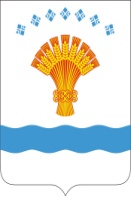 Саха Өрөспүүбүлүкэтин Өлүөхүмэ улууьун Уолбут сэлиэнньэтин оскуола ининээ5и саастаах о5ону уорэтэр  муниципальнай бюджет тэрилтэтэ №24   «Чаринка» уhyйаанНаименование образовательной организацииМуниципальное бюджетное дошкольное образовательное учреждение -детский сад комбинированного  вида № 24 «Чаринка» с.Уолбут Олекминского района (сокращенное наименование Учреждения: МБДОУ- детский сад    № 24 «Чаринка».руководительГабышева Арлиетта НиколаевнаАдрес организации678110 с.Уолбут, ул.Победы,1 Олекминский район Республика Саха (Якутия)Адрес электронной почтыcharinka_olbut@ mail.ruУчредительМР «Олекминский район» РС(Я)Дата созданияНоябрь 1970гЛицензия на образовательную деятельность:№ 0992 от 06 июля 2015 года на правоведения образовательной деятельности серия 14 Л 01 № 0000838, действительна бессрочно.Санитарно-эпидемиологическое заключение№14.01.01.000.М.001387.09.18 от 12.09.2018г№№14.01.01.000.М.001388.09.18 от 12.09.2018гЗаключение о соответствии  объекта защиты требованиям пожарной безопасности№000061 от 31.05.2018гАкт обследования №61Структурное подразделениеСодержание деятельностиЧлены структурного подразделенияВзаимосвязь структурных подразделений Общее собрание трудового коллективаСодействие осуществлению управленческих начал, развитию инициативы трудового коллектива.Расширение коллегиальных, демократических форм управления ДОУ.Утверждение нормативно-правовых документов ДОУ.Все работники Педагогический советКомиссия по охране трудаПредставитель трудового коллективаПедагогический советВыполнение нормативно-правовых документов в области дошкольного образования.Определение направлений деятельности ДОУ, обсуждение вопросов содержания, форм и методов образовательного процесса.Принятие образовательной программы ДОУ.Обсуждение вопросов повышения квалификации, переподготовки, аттестации педагогов, обобщению, распространению, внедрению педагогического опыта.Заведующий, старший воспитатель, воспитатели, специалистыОбщее собрание трудового коллектива,медико-педагогический совет,Совет родителей.Комиссия по охране трудаРазработка планов совместных действий работодателя, представителя трудового коллектива по улучшению условий охраны труда.Контроль за соблюдением нормативных актов.Организация профилактической работы по безопасности образовательного процесса.Представители работодателя, представитель трудового коллектива, трудовой коллективОбщее собрание трудового коллектива, представитель трудового коллективаПредставитель трудового коллективаПредоставление защиты социально-трудовых прав и профессиональных интересов работников ДОУ.Разработка и согласование нормативно-правовых документов учреждения, имеющих отношение к выполнению трудового законодательства.Контроль за соблюдением и выполнением законодательства.Работники ДОУОбщее собрание трудового коллективаКомиссия по охране трудаСовет родителейСодействие обеспечению оптимальных условий для организации воспитательно-образовательного процесса.Координирование деятельности групповых Родительских комитетов.Проведение разъяснительной и консультативной работы среди родителей (законных представителей) детей об их правах и обязанностях.Избранные представители родительской общественностиОбщее собрание родителейУправляющий СоветРассматривание вопросов создания здоровых и безопасных условий обучения и воспитания в ДОУ.Согласование сметы доходов и расходов, перечня услуг, плана работы образовательной деятельности по оказанию ДОУ дополнительных платных образовательных услугПоддерживание общественных инициатив по совершенствованию и развитию воспитания детей, творческий поиск педагогических работников в организации опытно-экспериментальной работы.Рассматривание жалоб и заявлений родителей (законных представителей) на действия и бездействия педагогического, обслуживающего и административного персонала ДОУ, работа по оценке деятельности работников ДОУПедагоги, родители (законные представители) воспитанников Общее собрание родителейСовет родителей.Общее собрание родителейРассмотрение и обсуждение основных направлений развития ДОУ.Координация действий родительской общественности и педагогического коллектива по вопросам образования, воспитания, оздоровления и развития воспитанников.Родители (законные представители)Совет родителей.Возрастная группаВозраст детейКоличество детей по возрастным группамМладшая разновозрастная группаОт 1,5 до 3 летОт 3 до 4 лет46Средняя группаОт 4 до 5 лет3Старшая группаОт 5 до 6 лет12Промежуточный мониторингС 19.09.2019 по 30.09.2019Итоговый мониторингС 19.05.2020г по 30.05.2020гОбразовательная область Основные мероприятияФизическое развитие реализуется в двигательной и игровой деятельности. «Анализ адаптации»;Эстафеты, соревнования;«Веселые старты»;Неделя  здоровья;консультация «Какое дыхание лечит и продлевает жизнь»плановый медосмотр  детей врачами районной больницы (март месяц)Социально-коммуникативное развитие реализуется в продуктивной, познавательно-исследовательской, игровой и двигательной деятельности;смотр предметно-пространственной среды в группах Неделя смотра безопасности в период  осеннего гололеда Познавательное развитиеРечевое развитие реализуется в продуктивной, познавательно-исследовательской и игровой деятельностиДетские праздники, инсценировки. Ежедневное чтение художественной литературы в режиме дня;Участие на III республиканском дистанционном конкурсе чтецов по произведениям Семена Данилова «Кун аайы салпакка оло5у таптыахха»Участие на республиканском конкурсе художественного чтения произведений народного писателя Якутии Софрона Петровича Данилова в Год памяти и славы в России, в год патриотизма в РС(Я)участие детей в районном  конкурсе чтецов «Моя Россия» - (2 место).художественно-эстетическое развитие реализуется в продуктивной, познавательно-исследовательской  и игровой деятельностиКонкурсы рисунков, поделок, фото к тематическим дням и неделямУчастие к Акции для ветеранов по оформлению поздравительных открыток к Новому году своими руками;Участие в наслежном конкурсе рисунков «Зимушка-Зима». 1,2.3 места.Утренники к праздникам.Уровень развития целевых ориентиров детского развитияВыше нормыВыше нормынорманормаНиже нормыНиже нормыитогоитогоУровень развития целевых ориентиров детского развитияКоличество детей%Количество детей%Количество детей%Количество детей%Уровень развития целевых ориентиров детского развития3121768%520%25Качество освоения образовательных областей187272825Интегративные качествауровеньГруппы, %Группы, %Группы, %Средний показатель по ДОУИнтегративные качествауровеньмладшаясредняя старшаяСредний показатель по ДОУФизическое развитиеВ16.6204025.5Физическое развитиеС16.6606045,5Физическое развитиеН16,420-43.2Любознательность и активностьВ100100Любознательность и активностьС100100100Любознательность и активностьНЭмоциональная отзывчивостьВ16.6404032.2Эмоциональная отзывчивостьС606067.6Эмоциональная отзывчивостьНСредства общения и способы взаимодействияВ49.8407053.2Средства общения и способы взаимодействияС33.2403034.4Средства общения и способы взаимодействияН16,620-18.3Способность управлять своим поведениемВСпособность управлять своим поведениемС66.410010088.8Способность управлять своим поведениемН33.2-33.2Способность решать интеллектуальные и личностные задачиВ--6060Способность решать интеллектуальные и личностные задачиС66.4602048.8Способность решать интеллектуальные и личностные задачиН33.2402031.1Первичные представленияВ4040Первичные представленияС8360100                   81Первичные представленияН17--17Предпосылки учебной деятельностиВ607065Предпосылки учебной деятельностиС100402053.3Предпосылки учебной деятельностиН100100Умения и навыки деятельностиВ16404032Умения и навыки деятельностиС50606056.6Умения и навыки деятельностиН       34-34Состав семейКоличество семей% от общего количества семей воспитанниковполная1790.1Неполная с матерью210.6Неполная с отцомОформлено опекунство--Количество детей с семьеКоличество семей% от общего количества семей воспитанниковОдин ребенок421.2Два ребенка6                     31.8Три и более детей947.7Направления дополнительной образовательной деятельности ДОУКоличество детей«Мы защитники природы»7«Сказка»6«Развивайка»6«Здоровячок»6№причиныОтветы в %1Удобное местоположение ДОУ1002Богатая материальная база1003Состояние здания, коммуникаций54.24Уют. Оформление группы1005Количество и качество игрушек1006Удобный режим работы ДОУ1007Это престижный, элитный ДОУ74,28Здесь доброжелательно относятся к детям и родителям90,19Хороший уход и присмотр за ребенком95,410Качество организации питания детей10011Есть дополнительные услуги, необходимые моему ребенку90,112Внимательно относятся к здоровью детей10013Налажено сотрудничество со школой, в которую мы хотим отдать ребенка79,514Квалификация педагогов10015В ДОУ есть специалисты (логопед, психолог и др)90,116Интересные образовательные программы10017Содержание обучения и воспитания10018Подготовка к школе90,119Обеспечение безопасности детей10020Развитие способностей детей100№должностиобразованиеобразованиекатегориякатегориякатегориякурсыкурсы№должностиСр.спецвысшеевысшаяперваясзд201920201воспитатели213332логопед1111педагог-организатор (внутр.совм)11113муз.руков111